ФЕДЕРАЛЬНОЕ АГЕНТСТВО ЖЕЛЕЗНОДОРОЖНОГО ТРАНСПОРТА Федеральное государственное бюджетное образовательное учреждение высшего образования«Петербургский государственный университет путей сообщения Императора Александра I»(ФГБОУ ВО ПГУПС)Кафедра «Менеджмент и маркетинг»РАБОЧАЯ ПРОГРАММАдисциплины«Реинжиниринг бизнес-процессов» (Б1.В.ДВ.4.2)для направления38.03.02«Менеджмент»по профилю«Финансовый менеджмент» Форма обучения – очная, заочнаяСанкт-Петербург2018ЛИСТ СОГЛАСОВАНИЙ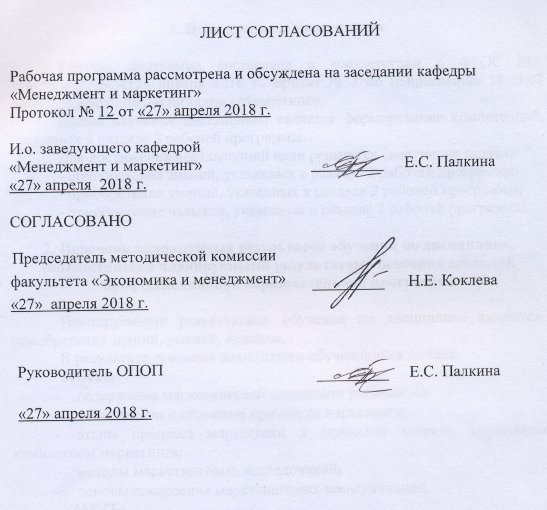 Рабочая программа рассмотрена и обсуждена на заседании кафедры«Менеджмент и маркетинг»Протокол № 12 от «27» апреля 2018 г.1. Цели и задачи дисциплиныРабочая программа составлена в соответствии с ФГОС ВО, утвержденным «12» января 2016 г., приказ № 7 по направлению 38.03.02 «Менеджмент», по дисциплине «Реинжиниринг бизнес процессов».Целью изучения дисциплины является формирование компетенций, указанных в разделе 2 рабочей программы.Для достижения поставленной цели решаются следующие задачи:- приобретение знаний, указанных в разделе 2 рабочей программы; - приобретение умений, указанных в разделе 2 рабочей программы;- приобретение навыков, указанных в разделе 2 рабочей программы.2. Перечень планируемых результатов обучения по дисциплине, соотнесенных с планируемыми результатами освоения основной профессиональной образовательной программыПланируемыми результатами обучения по дисциплине являются: приобретение знаний, умений, навыков и/или опыта деятельности.В результате освоения дисциплины обучающийся должен:ЗНАТЬ:основные понятия  реинжиниринга бизнес-процессов; методологию реинжиниринга бизнес-процессов; УМЕТЬ:анализировать взаимосвязи между функциональными стратегиями компаний с целью подготовки сбалансированных управленческих решений; моделировать бизнес-процессы и использовать методы реорганизации бизнес-процессов в практической деятельности организацийпроводить анализ рыночных и специфических рисков для принятия управленческих решений, в том числе при принятии решений об инвестировании и финансированииВЛАДЕТЬ:навыками количественного и качественного анализа информации при принятии управленческих решений, построения экономических, финансовых и организационно-управленческих моделей путем их адаптации к конкретным задачам управления.Приобретенные знания, умения, навыки, характеризующие формирование компетенций, осваиваемые в данной дисциплине, позволяют решать профессиональные задачи, приведенные в соответствующем перечне по видам профессиональной деятельности в п. 2.4 общей характеристики основной профессиональной образовательной программы (ОПОП).Изучение дисциплины направлено на формирование следующих общепрофессиональных компетенций (ОПК):владением методами принятия решений в управлении операционной (производственной) деятельностью организаций (ОПК-6).Изучение дисциплины направлено на формирование следующих профессиональных компетенций (ПК), соответствующих видам профессиональной деятельности, на которые ориентирована программа бакалавриата:организационно-управленческая деятельность:–   способность анализировать взаимосвязи между функциональными стратегиями компаний с целью подготовки сбалансированных управленческих решений (ПК-5); информационно-аналитическая деятельность:умением моделировать бизнес-процессы и использовать методы реорганизации бизнес-процессов в практической деятельности организаций (ПК-13).Область профессиональной деятельности обучающихся, освоивших данную дисциплину, приведена в п. 2.1 общей характеристики ОПОП.Объекты профессиональной деятельности обучающихся, освоивших данную дисциплину, приведены в п. 2.2 общей характеристики ОПОП.3. Место дисциплины в структуре основной профессиональной образовательной программыДисциплина «Реинжиниринг бизнес-процессов» (Б1.В.ДВ.4.2)относится к базовой части и является обязательной дисциплиной.4. Объем дисциплины и виды учебной работыДля очной формы обучения (4 семестр): Для заочной формы обучения (3 курс): 5. Содержание и структура дисциплины5.1 Содержание дисциплины5.2 Разделы дисциплины и виды занятийДля очной формы обучения: Для заочной формы обучения: 6. Перечень учебно-методического обеспечения для самостоятельной работы обучающихся по дисциплине7. Фонд оценочных средств для проведения текущего контроля успеваемости и промежуточной аттестации обучающихся по дисциплинеФонд оценочных средств по дисциплине является неотъемлемой частью рабочей программы и представлен отдельным документом, рассмотренным на заседании кафедры и утвержденным заведующим кафедрой.8. Перечень основной и дополнительной учебной литературы, нормативно-правовой документации и других изданий, необходимых для освоения дисциплины8.1 Перечень основной учебной литературы, необходимой для освоения дисциплиныБубнова Г. В., Дроздова И. И. и др. Информационный менеджмент и электронная коммерция на транспорте. —  Москва:  УМЦ ЖДТ 2013 г.— 463 с. — Электронное издание. — ISBN 978-5-89035-613-0Ковалев В.А. Современный стратегический анализ: Учебник для вузов. Стандарт третьего поколения. —  Санкт-Петербург:  Питер 2016 г.— 288 с. — Электронное издание. — ISBN 978-5-496-02020-6Агарков А. П., Голов Р. С. Управление инновационной деятельностью. —  Москва:  Дашков и К 2014 г.— 208 с. — Электронное издание. — ISBN 978-5-394-02328-6Агарков А. П., Голов Р. С., Голиков А. М. и др. Теория организации. Организация производства: Интегрированное учебное пособие. —  Москва:  Дашков и К 2015 г.— 272 с. — Электронное издание. — ISBN 978-5-394-01583-0Ковалев, П.П. Банковский риск-менеджмент [Электронный ресурс] : учеб. пособие — Электрон. дан. — Москва : Финансы и статистика, 2014. — 304 с. — Режим доступа: https://e.lanbook.com/book/69167. — Загл. с экрана.Герасименко, Петр Васильевич.     Теория оценивания риска [Текст] : учебное пособие / П. В. Герасименко ; ФБГОУ ВПО ПГУПС. - Санкт-Петербург : ФГБОУ ВПО ПГУПС, 2015. - 51 с. : рис. - Библиогр.: с. 50. - ISBN 978-5-7641-0811-7Григорьев, М. Н. Маркетинг : учебник для прикладного бакалавриата / М. Н. Григорьев. — 5-е изд., перераб. и доп. — М. : Издательство Юрайт, 2018. — 559 с. — (Серия : Бакалавр. Прикладной курс). — ISBN 978-5-534-05818-5. — Режим доступа : www.biblio-online.ru/book/D4EB1A25-2E9A-4695-BDED-DCAB65C744B4.Корнеева, И. В. Маркетинг : учебник и практикум для академического бакалавриата / И. В. Корнеева, В. Е. Хруцкий. — М. : Издательство Юрайт, 2018. — 436 с. — (Серия : Бакалавр. Академический курс). — ISBN 978-5-534-03565-0. — Режим доступа : www.biblio-online.ru/book/AD797715-625F-4450-A6A9-7BCEAAFA79AF. Перечень дополнительной учебной литературы, необходимой для освоения дисциплиныКороткова, Т. Л. Управление маркетингом : учебник и практикум для академического бакалавриата / Т. Л. Короткова. — 2-е изд., испр. и доп. — М. : Издательство Юрайт, 2018. — 322 с. — (Серия : Университеты России). — ISBN 978-5-534-01632-1. — Режим доступа : www.biblio-online.ru/book/A81C890C-1135-44E7-8783-D90449B53719.Кузьмина, Е. Е. Маркетинг : учебник и практикум для академического бакалавриата / Е. Е. Кузьмина. — М. : Издательство Юрайт, 2018. — 385 с. — (Серия : Бакалавр. Академический курс). — ISBN 978-5-9916-9118-5. — Режим доступа : www.biblio-online.ru/book/9824C2E2-E22F-437F-AAC6-2E4B13D68609. Тельнов, Ю.Ф. Реинжиниринг бизнес-процессов [Электронный ресурс] : учеб. пособие — Электрон. дан. — Москва : Финансы и статистика, 2005. — 320 с. — Режим доступа: https://e.lanbook.com/book/53886. — Загл. с экрана.Ширяев, В.И. Управление бизнес-процессами [Электронный ресурс] : учеб.-метод. пособие / В.И. Ширяев, Е.В. Ширяев. — Электрон. дан. — Москва : Финансы и статистика, 2009. — 464 с. — Режим доступа: https://e.lanbook.com/book/1026. — Загл. с экрана.Другие издания, необходимые для освоения дисциплиныМаркетинг в России и за рубежом [Текст]. - М.: Финпресс. - ISSN 1028-5849. - Выходит раз в два месяца.Менеджмент в России и за рубежом [Текст]: Все о теории и практике управления бизнесом, финансами, кадрами. - М.: Финпресс. - ISSN 1028-5857. - Выходит раз в два месяца.9. Перечень ресурсов информационно-телекоммуникационной сети «Интернет», необходимых для освоения дисциплиныЛичный кабинет обучающегося и электронная информационно-образовательная среда. [Электронный ресурс]. – Режим доступа: http://sdo.pgups.ru/  (для доступа к полнотекстовым документам требуется авторизация).Электронно-библиотечная система издательства «Лань». Режим доступа: http://e.lanbook.com (для доступа к полнотекстовым документам требуется авторизация).Электронная библиотека ЮРАЙТ. Режим доступа: https://biblio-online.ru/ (для доступа к полнотекстовым документам требуется авторизация).Электронно-библиотечная система ibooks.ru («Айбукс»). Режим доступа: https://ibooks.ru/home.php?routine=bookshelf (для доступа к полнотекстовым документам требуется авторизация).Электронная библиотека «Единое окно доступа к образовательным ресурсам». Режим доступа: http://window.edu.ru. – свободный.Архив номеров журнала «Железные дороги мира» [Электронный ресурс]. Режим доступа: http://www.zdmira.com/arhiv, свободный. — Загл. с экрана.Гильдия маркетологов: объединение специалистов в области маркетинга [Электронный ресурс]. Режим доступа: http://www.marketologi.ru, свободный. — Загл. с экрана.Ежедневный Экономический обзор Российского рынка от Издательского Дома Коммерсантъ [Электронный ресурс]. Режим доступа: https://www.kommersant.ru/, свободный. — Загл. с экрана.Консультант плюс. Правовой сервер [Электронный ресурс]. Режим доступа:  http://www.consultant.ru/, свободный. — Загл. с экрана.Маркетинг журнал 4p.ru [Электронный ресурс]. Режим доступа: http://www.4p.ru, свободный. — Загл. с экрана.Министерство экономического развития Российской Федерации [Электронный ресурс]. Режим доступа: http://www.economy.gov.ru, свободный. — Загл. с экрана.Правительство Российской Федерации. Интернет-портал [Электронный ресурс]. Режим доступа: http://www.government.ru, свободный. — Загл. с экрана.Российская газета   - официальное издание для документов Правительства РФ [Электронный ресурс]. Режим доступа: http://www.rg.ru, свободный. — Загл. с экрана.Федеральная служба государственной статистики [Электронный ресурс]. Режим доступа: http://www.gks.ru, свободный. — Загл. с экрана.10. Методические указания для обучающихся по освоению дисциплиныПорядок изучения дисциплины следующий:Освоение разделов дисциплины производится в порядке, приведенном в разделе 5 «Содержание и структура дисциплины». Обучающийся должен освоить все разделы дисциплины с помощью учебно-методического обеспечения, приведенного в разделах 6, 8 и 9 рабочей программы. Для формирования компетенций обучающийся должен представить выполненные типовые контрольные задания или иные материалы, необходимые для оценки знаний, умений, навыков и (или) опыта деятельности, предусмотренные текущим контролем (см. фонд оценочных средств по дисциплине).По итогам текущего контроля по дисциплине, обучающийся должен пройти промежуточную аттестацию (см. фонд оценочных средств по дисциплине).11. Перечень информационных технологий, используемых при осуществлении образовательного процесса по дисциплине, включая перечень программного обеспечения и информационных справочных системПеречень информационных технологий, используемых при осуществлении образовательного процесса по дисциплине:технические средства (компьютерная техника, наборы демонстрационного оборудования);методы обучения с использованием информационных технологий (демонстрация мультимедийных материалов);электронная информационно-образовательная среда Петербургского государственного университета путей сообщения Императора Александра I. Режим доступа:  http://sdo.pgups.ru; Интернет-сервисы и электронные ресурсы (поисковые системы, электронная почта, онлайн-энциклопедии и справочники, электронные учебные и учебно-методические материалы согласно п. 9 рабочей программы);ежегодно обновляемый необходимый комплект лицензионного программного обеспечения, установленного на технических средствах, размещенных в специальных помещениях и помещениях для самостоятельной работы:операционная система Windows;MS Office;Антивирус Касперский.12. Описание материально-технической базы, необходимой для осуществления образовательного процесса по дисциплине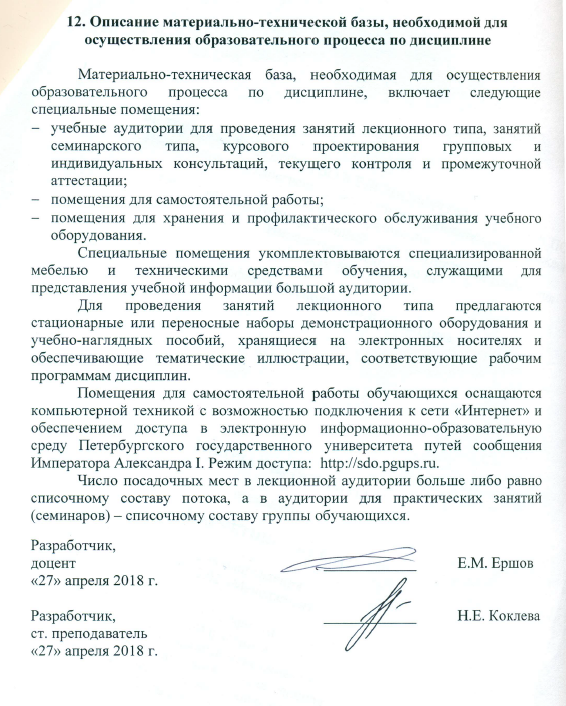 Материально-техническая база, необходимая для осуществления образовательного процесса по дисциплине, включает следующие специальные помещения:учебные аудитории для проведения занятий лекционного типа, занятий семинарского типа, курсового проектирования, групповых и индивидуальных консультаций, текущего контроля и промежуточной аттестации; помещения для самостоятельной работы;помещения для хранения и профилактического обслуживания учебного оборудования. Специальные помещения укомплектовываются специализированной мебелью и техническими средствами обучения, служащими для представления учебной информации большой аудитории. Для проведения занятий лекционного типа предлагаются стационарные или переносные наборы демонстрационного оборудования и учебно-наглядных пособий, хранящиеся на электронных носителях и обеспечивающие тематические иллюстрации, соответствующие рабочим программам дисциплин.Помещения для самостоятельной работы обучающихся оснащаются компьютерной техникой с возможностью подключения к сети «Интернет» и обеспечением доступа в электронную информационно-образовательную среду Петербургского государственного университета путей сообщения Императора Александра I. Режим доступа: http://sdo.pgups.ru.Число посадочных мест в лекционной аудитории больше либо равно списочному составу потока, а в аудитории для практических занятий (семинаров) – списочному составу группы обучающихся. И.о. заведующего кафедрой «Менеджмент и маркетинг»_________Е.С. Палкина«27» апреля  2018 г.СОГЛАСОВАНОСОГЛАСОВАНОПредседатель методической комиссии факультета «Экономика и менеджмент»Председатель методической комиссии факультета «Экономика и менеджмент»___________________________Н.Е. КоклеваН.Е. Коклева«27»  апреля 2018 г.«27»  апреля 2018 г.Руководитель ОПОПРуководитель ОПОПРуководитель ОПОП_________Е.С. ПалкинаЕ.С. ПалкинаЕ.С. Палкина«27» апреля 2018 г.«27» апреля 2018 г.«27» апреля 2018 г.Вид учебной работыВсего часовСеместрВид учебной работыВсего часов4Контактная работа (по видам учебных занятий)В том числе:лекции (Л)практические занятия (ПЗ)лабораторные работы (ЛР)643232643232Самостоятельная работа (СРС) (всего)3535Контроль99Форма контроля знанийзачетзачетОбщая трудоемкость: час / з.е.108/3108/3Вид учебной работыВсего часовКурсВид учебной работыВсего часов3Контактная работа (по видам учебных занятий)В том числе:лекции (Л)практические занятия (ПЗ)лабораторные работы (ЛР)844-844-Самостоятельная работа (СРС) (всего)9696Контроль44Форма контроля знанийзачетзачетОбщая трудоемкость: час / з.е.108/3108/3№ п/пНаименование раздела дисциплиныСодержание раздела1Основные концепции улучшения бизнес-процессов.Принципы качества Э. Деминга. Четырнадцать пунктов Э. Деминга. Цикл Э.Деминга. Развитие взглядов на улучшение бизнес-процессов. Японская парадигма улучшения бизнес-процессов. Методика быстрого анализа решения (FAST). Бечмаркинг процесса. Перепроектирование процесса (концентрированное улучшение). Реинжиниринг процесса. Современные подходы к улучшению бизнес-процессов. Стандарты качества ISO-9000:20002Сущность, цели и задачи реинжиниринга бизнес-процессов (РБП).Экономические предпосылки возникновения РБП. Способы внедрения РБП. Основные проблемы функционального подхода в управлении. Процессный подход в управлении. Сущность, цели и задачи РБП.3Принципы реинжиниринга бизнес-процессов.Объект реинжиниринга бизнес-процессовОсновные принципы и их применение. Методы усовершенствования процессов. Анализ методом пяти вопросов. Анализ добавленной стоимости. Устранение бюрократии. Анализ длительности цикла. Бизнес-процесс: основные понятия, сущность. Классификация бизнес-процессов в организации. Правила выделения процессов в организации.4Технология реинжиниринга бизнес-процессов.Формальный аппарат технологии проектирования систем. Обоснование выбора методологии моделирования бизнес-процессов. Организация РБП. Технологическая сеть РБП. Компонентная технология РБП с использованием системы управления знаниями. Организация работ по реинжинирингу бизнес-процессов. Методы и инструментальные средства реинжиниринга бизнес-процессов.5Методология РБП.Структурный анализ процессов. Схема внешней среды процесса. Графики информационных потоков. Выделение уровней информационных потоков. Рекомендации для использования SPA. Схемы алгоритмов. Максимизация использования SPA.Методология и принципы РБП. Моделирование бизнеса и CASE-технологии. Принципы построения, структура и технология использования CASE-средств для анализа бизнес-процессов. 6.Функциональное моделирование бизнес-процессов Сущность методологии функционального моделирования бизнес-процессов (SADT – методологии). Общая характеристика ППП Design/IDEF. Особенности построения функциональной модели с использованием ППП Design/IDEF.Сущность стоимостного анализа функций. Реализация стоимостного анализа функций в ППП Design/IDEF48. Реализация стоимостного анализа функций7.Объектно-ориентированное моделирование бизнес-процессов Сущность Объектно-ориентированное моделирование бизнес-процессов с использованием ППП. Модель прецедентов использования (П - модель). Объектная модель (О-модель). В-модель – модель взаимодействия объектов. Общая характеристика ППП Natural Engineering Workbench (NEW). Особенности моделирования информационных процессов с использованием ППП (NEW). Построение диаграммы последовательности транзакций (TSD). Построение диаграммы структуры объектов (OSD). Построение диаграммы взаимодействия объектов (OID).8.Имитационное моделирование бизнес-процессов Сущность методов имитационного моделирования бизнес-процессов. Общая характеристика ППП имитационного моделирования ReThink. Функциональные возможности ReThink. Определение базовых компонентов ППП ReThink. Особенности конструирования имитационной модели. Задание входных параметров моделирования. Вывод результатов моделирования.9.Информационные технологии в реинжиниринге бизнес-процессов.Роль информационных технологий в реинжиниринге бизнеса. Технологии управления знаниями организации. Объектно-ориентированное моделирование бизнес-процессов. Географические информационные системы. Применение информационных технологий в реинжиниринге бизнес-процессов.Применение реинжиниринга бизнес-процессов в российских условиях. Опыт компаний, прошедших реинжиниринг бизнес-процессов. Примеры практической реализации реинжиниринга бизнес-процессов.№ п/пНаименование раздела дисциплиныЛПЗЛРСРС1Основные концепции улучшения бизнес-процессов.22-32Сущность, цели и задачи реинжиниринга бизнес-процессов (РБП).22-43Принципы реинжиниринга бизнес-процессов.Объект реинжиниринга бизнес-процессов44-44Технология реинжиниринга бизнес-процессов.44-45Методология РБП.44-46Функциональное моделирование бизнес-процессов 44-47Объектно-ориентированное моделирование бизнес-процессов 44-48Имитационное моделирование бизнес-процессов 44-49Информационные технологии в реинжиниринге бизнес-процессов.44-4ИтогоИтого3232-35№ п/пНаименование раздела дисциплиныЛПЗЛРСРС1Основные концепции улучшения бизнес-процессов.1--102Сущность, цели и задачи реинжиниринга бизнес-процессов (РБП).1--103Принципы реинжиниринга бизнес-процессов.Объект реинжиниринга бизнес-процессов11-104Технология реинжиниринга бизнес-процессов.-1-125Методология РБП.---106Функциональное моделирование бизнес-процессов ---127Объектно-ориентированное моделирование бизнес-процессов -1-108Имитационное моделирование бизнес-процессов 11-109Информационные технологии в реинжиниринге бизнес-процессов.---12ИтогоИтого44-96№Наименование раздела дисциплиныПеречень учебно-методического обеспечения1Основные концепции улучшения бизнес-процессов.Бубнова Г. В., Дроздова И. И. и др. Информационный менеджмент и электронная коммерция на транспорте. —  Москва:  УМЦ ЖДТ 2013 г.— 463 с. — Электронное издание. — ISBN 978-5-89035-613-0Ковалев В.А. Современный стратегический анализ: Учебник для вузов. Стандарт третьего поколения. —  Санкт-Петербург:  Питер 2016 г.— 288 с. — Электронное издание. — ISBN 978-5-496-02020-6Агарков А. П., Голов Р. С. Управление инновационной деятельностью. —  Москва:  Дашков и К 2014 г.— 208 с. — Электронное издание. — ISBN 978-5-394-02328-6Агарков А. П., Голов Р. С., Голиков А. М. и др. Теория организации. Организация производства: Интегрированное учебное пособие. —  Москва:  Дашков и К 2015 г.— 272 с. — Электронное издание. — ISBN 978-5-394-01583-0Ковалев, П.П. Банковский риск-менеджмент [Электронный ресурс] : учеб. пособие — Электрон. дан. — Москва : Финансы и статистика, 2014. — 304 с. — Режим доступа: https://e.lanbook.com/book/69167. — Загл. с экрана.Герасименко, Петр Васильевич.     Теория оценивания риска [Текст] : учебное пособие / П. В. Герасименко ; ФБГОУ ВПО ПГУПС. - Санкт-Петербург : ФГБОУ ВПО ПГУПС, 2015. - 51 с. : рис. - Библиогр.: с. 50. - ISBN 978-5-7641-0811-72Сущность, цели и задачи реинжиниринга бизнес-процессов (РБП).Бубнова Г. В., Дроздова И. И. и др. Информационный менеджмент и электронная коммерция на транспорте. —  Москва:  УМЦ ЖДТ 2013 г.— 463 с. — Электронное издание. — ISBN 978-5-89035-613-0Ковалев В.А. Современный стратегический анализ: Учебник для вузов. Стандарт третьего поколения. —  Санкт-Петербург:  Питер 2016 г.— 288 с. — Электронное издание. — ISBN 978-5-496-02020-6Агарков А. П., Голов Р. С. Управление инновационной деятельностью. —  Москва:  Дашков и К 2014 г.— 208 с. — Электронное издание. — ISBN 978-5-394-02328-6Агарков А. П., Голов Р. С., Голиков А. М. и др. Теория организации. Организация производства: Интегрированное учебное пособие. —  Москва:  Дашков и К 2015 г.— 272 с. — Электронное издание. — ISBN 978-5-394-01583-0Ковалев, П.П. Банковский риск-менеджмент [Электронный ресурс] : учеб. пособие — Электрон. дан. — Москва : Финансы и статистика, 2014. — 304 с. — Режим доступа: https://e.lanbook.com/book/69167. — Загл. с экрана.Герасименко, Петр Васильевич.     Теория оценивания риска [Текст] : учебное пособие / П. В. Герасименко ; ФБГОУ ВПО ПГУПС. - Санкт-Петербург : ФГБОУ ВПО ПГУПС, 2015. - 51 с. : рис. - Библиогр.: с. 50. - ISBN 978-5-7641-0811-73Принципы реинжиниринга бизнес-процессов.Объект реинжиниринга бизнес-процессовБубнова Г. В., Дроздова И. И. и др. Информационный менеджмент и электронная коммерция на транспорте. —  Москва:  УМЦ ЖДТ 2013 г.— 463 с. — Электронное издание. — ISBN 978-5-89035-613-0Ковалев В.А. Современный стратегический анализ: Учебник для вузов. Стандарт третьего поколения. —  Санкт-Петербург:  Питер 2016 г.— 288 с. — Электронное издание. — ISBN 978-5-496-02020-6Агарков А. П., Голов Р. С. Управление инновационной деятельностью. —  Москва:  Дашков и К 2014 г.— 208 с. — Электронное издание. — ISBN 978-5-394-02328-6Агарков А. П., Голов Р. С., Голиков А. М. и др. Теория организации. Организация производства: Интегрированное учебное пособие. —  Москва:  Дашков и К 2015 г.— 272 с. — Электронное издание. — ISBN 978-5-394-01583-0Ковалев, П.П. Банковский риск-менеджмент [Электронный ресурс] : учеб. пособие — Электрон. дан. — Москва : Финансы и статистика, 2014. — 304 с. — Режим доступа: https://e.lanbook.com/book/69167. — Загл. с экрана.Герасименко, Петр Васильевич.     Теория оценивания риска [Текст] : учебное пособие / П. В. Герасименко ; ФБГОУ ВПО ПГУПС. - Санкт-Петербург : ФГБОУ ВПО ПГУПС, 2015. - 51 с. : рис. - Библиогр.: с. 50. - ISBN 978-5-7641-0811-74Технология реинжиниринга бизнес-процессов.Бубнова Г. В., Дроздова И. И. и др. Информационный менеджмент и электронная коммерция на транспорте. —  Москва:  УМЦ ЖДТ 2013 г.— 463 с. — Электронное издание. — ISBN 978-5-89035-613-0Ковалев В.А. Современный стратегический анализ: Учебник для вузов. Стандарт третьего поколения. —  Санкт-Петербург:  Питер 2016 г.— 288 с. — Электронное издание. — ISBN 978-5-496-02020-6Агарков А. П., Голов Р. С. Управление инновационной деятельностью. —  Москва:  Дашков и К 2014 г.— 208 с. — Электронное издание. — ISBN 978-5-394-02328-6Агарков А. П., Голов Р. С., Голиков А. М. и др. Теория организации. Организация производства: Интегрированное учебное пособие. —  Москва:  Дашков и К 2015 г.— 272 с. — Электронное издание. — ISBN 978-5-394-01583-0Ковалев, П.П. Банковский риск-менеджмент [Электронный ресурс] : учеб. пособие — Электрон. дан. — Москва : Финансы и статистика, 2014. — 304 с. — Режим доступа: https://e.lanbook.com/book/69167. — Загл. с экрана.Герасименко, Петр Васильевич.     Теория оценивания риска [Текст] : учебное пособие / П. В. Герасименко ; ФБГОУ ВПО ПГУПС. - Санкт-Петербург : ФГБОУ ВПО ПГУПС, 2015. - 51 с. : рис. - Библиогр.: с. 50. - ISBN 978-5-7641-0811-75Методология РБП.Бубнова Г. В., Дроздова И. И. и др. Информационный менеджмент и электронная коммерция на транспорте. —  Москва:  УМЦ ЖДТ 2013 г.— 463 с. — Электронное издание. — ISBN 978-5-89035-613-0Ковалев В.А. Современный стратегический анализ: Учебник для вузов. Стандарт третьего поколения. —  Санкт-Петербург:  Питер 2016 г.— 288 с. — Электронное издание. — ISBN 978-5-496-02020-6Агарков А. П., Голов Р. С. Управление инновационной деятельностью. —  Москва:  Дашков и К 2014 г.— 208 с. — Электронное издание. — ISBN 978-5-394-02328-6Агарков А. П., Голов Р. С., Голиков А. М. и др. Теория организации. Организация производства: Интегрированное учебное пособие. —  Москва:  Дашков и К 2015 г.— 272 с. — Электронное издание. — ISBN 978-5-394-01583-0Ковалев, П.П. Банковский риск-менеджмент [Электронный ресурс] : учеб. пособие — Электрон. дан. — Москва : Финансы и статистика, 2014. — 304 с. — Режим доступа: https://e.lanbook.com/book/69167. — Загл. с экрана.Герасименко, Петр Васильевич.     Теория оценивания риска [Текст] : учебное пособие / П. В. Герасименко ; ФБГОУ ВПО ПГУПС. - Санкт-Петербург : ФГБОУ ВПО ПГУПС, 2015. - 51 с. : рис. - Библиогр.: с. 50. - ISBN 978-5-7641-0811-76Функциональное моделирование бизнес-процессов Бубнова Г. В., Дроздова И. И. и др. Информационный менеджмент и электронная коммерция на транспорте. —  Москва:  УМЦ ЖДТ 2013 г.— 463 с. — Электронное издание. — ISBN 978-5-89035-613-0Ковалев В.А. Современный стратегический анализ: Учебник для вузов. Стандарт третьего поколения. —  Санкт-Петербург:  Питер 2016 г.— 288 с. — Электронное издание. — ISBN 978-5-496-02020-6Агарков А. П., Голов Р. С. Управление инновационной деятельностью. —  Москва:  Дашков и К 2014 г.— 208 с. — Электронное издание. — ISBN 978-5-394-02328-6Агарков А. П., Голов Р. С., Голиков А. М. и др. Теория организации. Организация производства: Интегрированное учебное пособие. —  Москва:  Дашков и К 2015 г.— 272 с. — Электронное издание. — ISBN 978-5-394-01583-0Ковалев, П.П. Банковский риск-менеджмент [Электронный ресурс] : учеб. пособие — Электрон. дан. — Москва : Финансы и статистика, 2014. — 304 с. — Режим доступа: https://e.lanbook.com/book/69167. — Загл. с экрана.Герасименко, Петр Васильевич.     Теория оценивания риска [Текст] : учебное пособие / П. В. Герасименко ; ФБГОУ ВПО ПГУПС. - Санкт-Петербург : ФГБОУ ВПО ПГУПС, 2015. - 51 с. : рис. - Библиогр.: с. 50. - ISBN 978-5-7641-0811-77Объектно-ориентированное моделирование бизнес-процессов Бубнова Г. В., Дроздова И. И. и др. Информационный менеджмент и электронная коммерция на транспорте. —  Москва:  УМЦ ЖДТ 2013 г.— 463 с. — Электронное издание. — ISBN 978-5-89035-613-0Ковалев В.А. Современный стратегический анализ: Учебник для вузов. Стандарт третьего поколения. —  Санкт-Петербург:  Питер 2016 г.— 288 с. — Электронное издание. — ISBN 978-5-496-02020-6Агарков А. П., Голов Р. С. Управление инновационной деятельностью. —  Москва:  Дашков и К 2014 г.— 208 с. — Электронное издание. — ISBN 978-5-394-02328-6Агарков А. П., Голов Р. С., Голиков А. М. и др. Теория организации. Организация производства: Интегрированное учебное пособие. —  Москва:  Дашков и К 2015 г.— 272 с. — Электронное издание. — ISBN 978-5-394-01583-0Ковалев, П.П. Банковский риск-менеджмент [Электронный ресурс] : учеб. пособие — Электрон. дан. — Москва : Финансы и статистика, 2014. — 304 с. — Режим доступа: https://e.lanbook.com/book/69167. — Загл. с экрана.Герасименко, Петр Васильевич.     Теория оценивания риска [Текст] : учебное пособие / П. В. Герасименко ; ФБГОУ ВПО ПГУПС. - Санкт-Петербург : ФГБОУ ВПО ПГУПС, 2015. - 51 с. : рис. - Библиогр.: с. 50. - ISBN 978-5-7641-0811-78Имитационное моделирование бизнес-процессов Бубнова Г. В., Дроздова И. И. и др. Информационный менеджмент и электронная коммерция на транспорте. —  Москва:  УМЦ ЖДТ 2013 г.— 463 с. — Электронное издание. — ISBN 978-5-89035-613-0Ковалев В.А. Современный стратегический анализ: Учебник для вузов. Стандарт третьего поколения. —  Санкт-Петербург:  Питер 2016 г.— 288 с. — Электронное издание. — ISBN 978-5-496-02020-6Агарков А. П., Голов Р. С. Управление инновационной деятельностью. —  Москва:  Дашков и К 2014 г.— 208 с. — Электронное издание. — ISBN 978-5-394-02328-6Агарков А. П., Голов Р. С., Голиков А. М. и др. Теория организации. Организация производства: Интегрированное учебное пособие. —  Москва:  Дашков и К 2015 г.— 272 с. — Электронное издание. — ISBN 978-5-394-01583-0Ковалев, П.П. Банковский риск-менеджмент [Электронный ресурс] : учеб. пособие — Электрон. дан. — Москва : Финансы и статистика, 2014. — 304 с. — Режим доступа: https://e.lanbook.com/book/69167. — Загл. с экрана.Герасименко, Петр Васильевич.     Теория оценивания риска [Текст] : учебное пособие / П. В. Герасименко ; ФБГОУ ВПО ПГУПС. - Санкт-Петербург : ФГБОУ ВПО ПГУПС, 2015. - 51 с. : рис. - Библиогр.: с. 50. - ISBN 978-5-7641-0811-79Информационные технологии в реинжиниринге бизнес-процессов.Бубнова Г. В., Дроздова И. И. и др. Информационный менеджмент и электронная коммерция на транспорте. —  Москва:  УМЦ ЖДТ 2013 г.— 463 с. — Электронное издание. — ISBN 978-5-89035-613-0Ковалев В.А. Современный стратегический анализ: Учебник для вузов. Стандарт третьего поколения. —  Санкт-Петербург:  Питер 2016 г.— 288 с. — Электронное издание. — ISBN 978-5-496-02020-6Агарков А. П., Голов Р. С. Управление инновационной деятельностью. —  Москва:  Дашков и К 2014 г.— 208 с. — Электронное издание. — ISBN 978-5-394-02328-6Агарков А. П., Голов Р. С., Голиков А. М. и др. Теория организации. Организация производства: Интегрированное учебное пособие. —  Москва:  Дашков и К 2015 г.— 272 с. — Электронное издание. — ISBN 978-5-394-01583-0Ковалев, П.П. Банковский риск-менеджмент [Электронный ресурс] : учеб. пособие — Электрон. дан. — Москва : Финансы и статистика, 2014. — 304 с. — Режим доступа: https://e.lanbook.com/book/69167. — Загл. с экрана.Герасименко, Петр Васильевич.     Теория оценивания риска [Текст] : учебное пособие / П. В. Герасименко ; ФБГОУ ВПО ПГУПС. - Санкт-Петербург : ФГБОУ ВПО ПГУПС, 2015. - 51 с. : рис. - Библиогр.: с. 50. - ISBN 978-5-7641-0811-7Разработчик, доцент ____________Е.М. Ершов«27» апреля 2018 г.Разработчик, ст. преподаватель____________Н.Е. Коклева«27» апреля 2018 г.